2022年青浦区青少年模型锦标赛系列活动方案（一）组织机构指导单位：上海市科技艺术教育中心上海市科技体育管理中心主办单位：青浦区青少年活动中心（二）参加对象本区应届小学生、初中、高中（包括职校生）学生。（三）竞赛项目 航海模型活动项目一、静态船模仿真制作赛（线上）木质组（沙船、南湖红船）塑料组（沂蒙山号、雪龙号）纸质组（鸟船、南湖）二、直线类（线下）制作航行——船模现场制作航行赛1.单桨单舵230mm组（海鲨号、海龙号）2.双桨双舵390mm组（温州号、沂蒙山号）3.双桨双舵440mm组（兰州号、梦想号）三、初级遥控类（线下）1.双体追逐——遥控双体快艇模型追逐赛2.半浸单体——遥控电动耐久半浸桨单体快艇竞速赛建筑模型活动项目 建筑模型（线上）建筑模型个人项目1.未来建筑模型设计制作赛（1）“援梦之城” 创意模型设计赛红色主题项目（2）“延安精神”场景个人制作赛 建筑模型（线下）建筑模型个人项目1.建筑模型制作涂装赛“缤纷童年”木屋涂装设计赛（无需场景设计）“乡村灶台”木质涂装设计赛（无需场景设计）2.中国传统建筑模型设计制作赛（1）“锦绣江南”古典园林创意赛3.现代建筑模型设计制作赛（1）“生态雅居”创意住宅（2）“城市梦想”区域场景规划创意赛4.未来建筑模型设计制作赛（1）“天空之城”城堡创意设计赛5.“陶土材料场景”规划创意模型（1）“典雅亭阁”创意场景模型航空、航天模型活动项目静态类（线上）木质像真飞机静态模型 （莱特兄弟）  竞时类（线上）1.普及橡筋动力直升模型飞机  （芸海2、雁云）2.室内橡筋模型飞机  （金雀）3.手掷滑翔机模型 （云雀、大力神）遥控模型类（线上）1.室内遥控直升机绕标（天戈、猎鹰300等）板控飞行器室内遥控赛（V300）车辆模型活动项目直线竞赛类1. 四驱车拼装竞速赛（A、B）（线上）2. “重走长征路”智能巡线车长征竞速赛（线上）3. 齿轮橡筋动力直线车模型拼装定点赛（线下）4. 木质橡筋动力直线车模型拼装定点赛（线下）二、遥控竞技赛类（线下）1. “鲲鹏”水陆空三栖模型 三对三冰壶擂台对抗赛（团体）三、遥控竞速赛类（线下）1. 1/22电动拉力车竞速赛（烈风）2. “解放牌”卡车红星路1/24车辆模型拉力赛3. 1/27电动拉力车竞速赛（速客）四、创新类（线下）1. 创意自制车滑坡保龄球赛（四）参赛方法参赛选手作品经学校筛选，由学校进行统一报名、上传作品。小学组限五年级以下（包括五年级），中学组包括预初班或小学六年级。报名表提交截止时间：2022 年3月30日活动时间：线上作品上交截止日期：2022 年4月20日。             线下活动时间：2022 年4月16日4.活动地点：城中北路394号青浦区青少年活动中心5.参赛者若提交错误报名信息，视为无效报名。6.所有文件电子稿：报名表以“XX学校-报名表”命名，其它以“项目-组别-学校-班级-学生姓名-指导老师”命名，提交至电子邮箱18930920367@163.com（为保证下载速度，请用QQ邮箱发送）或光盘报送。7.线上竞赛文件提交及命名方法：所有作品文件 只分 2 级子目录	命名方式如下：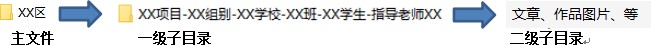 例：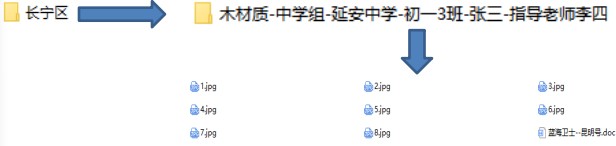 （五）、成绩评定及奖励办法1、各个项目、各组别设等第奖比例一等奖10%、二等奖20%、三等奖30%。（六）、竞赛联系人  活动联系人：陈世豪联系电话及微信号：18930920367   邮箱：18930920367@163.com。建筑模型项目联系人：宋鲁娜  联系电话及微信号：17602137227   邮箱：1379074412@qq.com地址：城中北路394号青浦区青少年活动中心                                                 2022年2月